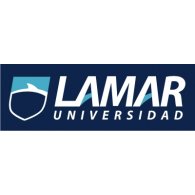 NOMBRE: Dania Alejandra Ponce VargasMATERIA: Química 1PROFESOR: Daniel RojasFECHA: 26 de abril del 2017El hidrogeno y oxigeno se encuentra en las nubes, el nitrógeno en el aire y el calcio en las rocas y en el agua del rio el magnesio e n la clorofila de las plantas el carbono en los tejidos de un crustáceo y el cobre en su sangre. Se me hizo muy interesante esta parte del video yo ni siquiera sabía que todos estos elementos se encontraban en el medio ambiente y en los animales. 